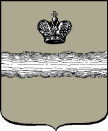 Российская ФедерацияГородская Дума города Калуги                     РЕШЕНИЕот 22.04.2020		                                                                                        № 71Об установке мемориала павшим Героям-Освободителям Калуги в г. Калуге по ул. Калуга-БорВ связи с ходатайством Благотворительного Фонда Содействия Развитию человека, общества, культуры «София», на основании пункта 32 части 1 статьи 24 Устава муниципального образования «Город Калуга», в соответствии с постановлением Городской Думы г. Калуги от 09.09.1997 № 148 «О наименовании улиц в муниципальном образовании «Город Калуга», с учетом протокола комиссии по наименованию улиц в муниципальном образовании «Город Калуга» от 20.04.2020 № 2 Городская Дума города Калуги РЕШИЛА:1. Одобрить установку мемориала павшим Героям-Освободителям Калуги в г. Калуге по ул. Калуга-Бор.2. Настоящее решение вступает в силу с момента его официального опубликования (обнародования).3. Контроль за исполнением настоящего решения возложить на комитет Городской Думы города Калуги по территориальному развитию города и городскому хозяйству (Борсук В.В.).Глава городского самоуправлениягорода Калуги							                     	 А.Г. Иванов